Консультация для родителей«Воспитываем оптимиста»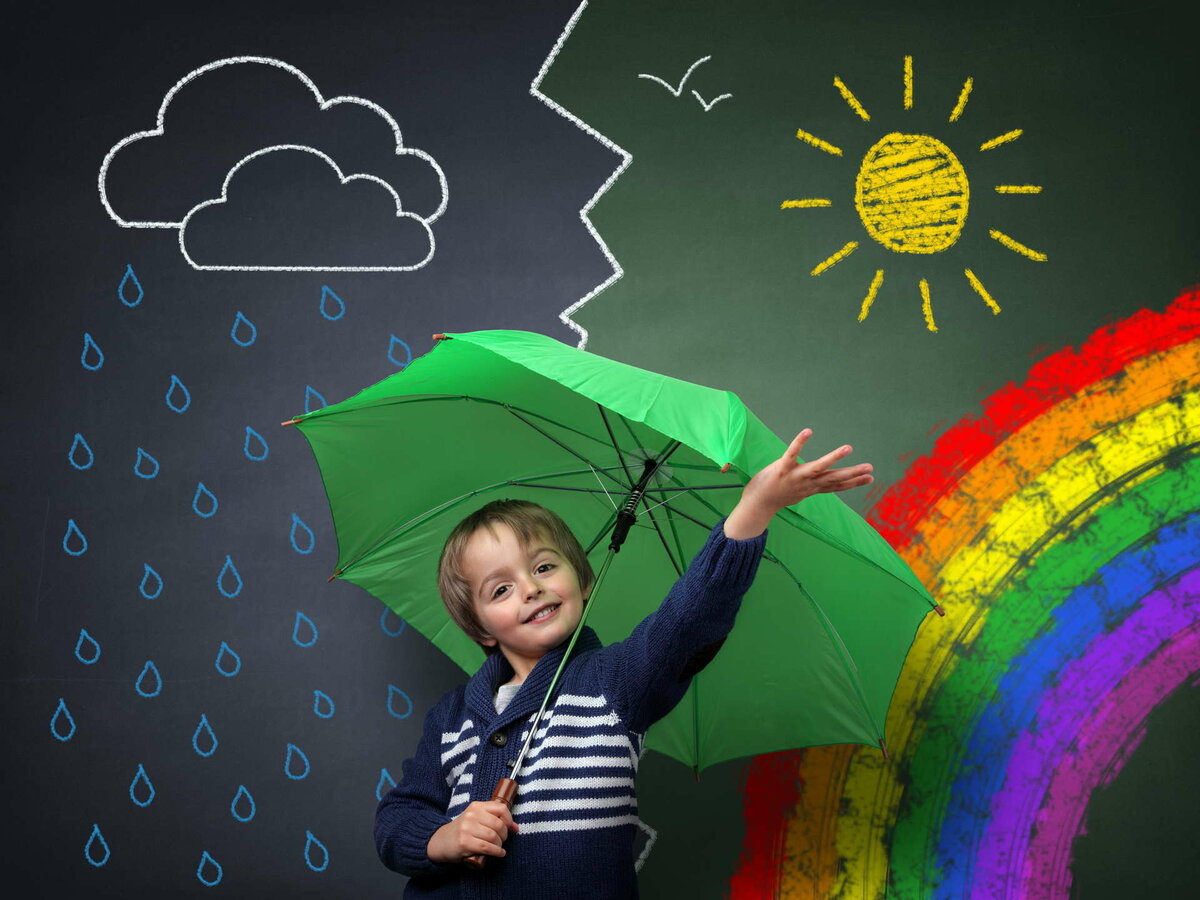 Практически все дети с рождения оптимисты, они любознательны и открыты всему новому. Но как сохранить в детках это состояние?Вот несколько советов по воспитанию оптимистаКак только малыш проснулся, подойдите к нему, улыбнитесь, пожелайте ему доброго утра. Погладьте немного малыша, потом возьмите ребёночка на ручки и пусть он побудет в ваших объятиях ещё какое-то время. Важно правильно начать день, тогда весь день будет хорошим. Это правило одинаково и для деток, и для взрослых.Запомните, малыши никогда не плачут без причины. Плач - это единственный способ у малыша сообщить маме и миру, что его что-то беспокоит или ему что-то не нравится. Найдите причину, малыш тут же успокоится.С возрастом малыши учатся манипулировать родителями с помощью капризов и слёз. Не поддавайтесь на провокации. Попробуйте отвлечь ребёнка, переключить его внимание.Разговаривайте с крохой как можно больше. Рассказывайте, какой он замечательный, что вы сегодня с ним будете делать, какая сегодня погода на улице и т.д. Озвучивайте все свои действия, называйте характеристики предметов. Так ребёнок быстрее научится понимать речь взрослых.Не заставляйте малыша кушать. Предлагайте ему еду, но не заставляйте. Если будете заставлять, добьётесь прямо противоположного эффекта - малыш будет ненавидеть еду. Доверяйте малышу. Если отказывается есть, значит, не голодный, поест через час. Главное, не давайте перекусов - печенек, конфет и т.п.Если ваш кроха плохо спит, много раз просыпается за ночь, попробуйте совместный сон. Возможно, присутствие мамы рядом будет его успокаивать и его сон будет более крепким.Чтобы сделать ребёнка счастливым, не обязательно покупать ему дорогую одежду или игрушки, но обязательно проводить с ним как можно больше времени, занимаясь с ним, играя или отдыхая.Важно не только сохранить в ребёнке чувствооптимизма, но и поддерживать и развивать его.